Федеральное государственное бюджетное образовательное учреждение высшего профессионального образования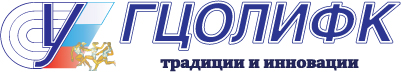 «Российский государственный университет физической культуры, спорта, молодежи и туризма (ГЦОЛИФК)»       г. Москва, Сиреневый бульвар, д. 4;  тел./факс (495) 961-31-11    30 июля  2015 г.                                                                                                    Пресс-релиз 1 сентября  2015 года в 12:00 на «Аллее героев спорта» (территория парка напротив центрального входа в здание Российского государственного университета физической культуры, спорта, молодежи и туризма, адрес: Москва, Сиреневый бульвар, дом 4) состоится открытие бюста первого отечественного чемпиона мира и Европы – Николая Василисковича Струнникова (Николай Струнников выступал в скоростном беге на коньках).Этот памятник передается Университету от Всероссийского Проекта «Аллея Российской Славы» (руководитель – Сердюков Михаил Леонидович). Ранее, 23 июня 2015 года был передан в дар бюст первого отечественного Олимпийского чемпиона – Николая Панина-Коломенкина, который завоевал золотую медаль на Олимпиаде в 1908 году в Лондоне. Автором по увековечению памяти первых отечественных чемпионов является – Кошлаков Владимир Дмитриевич.На торжественное мероприятие с участием руководства, преподавателей, сотрудников и студентов Университета приглашены: известные российские политики, депутаты Государственной Думы и члены Совета Федерации, Губернатор Тверской области, спортсмены – Олимпийские чемпионы и чемпионы мира, руководство Министерства спорта РФ, Министерства образования и науки РФ, Олимпийского Комитета России, Москомспорта, Департамента образования г. Москвы, Федерального агентства по делам молодежи (Росмолодежь), Ростуризма, Департамента физической культуры и спорта г. Москвы, Союза конькобежцев России.                                                  Аккредитация журналистов:Телефон: 8(495)961-31-11(доб. 20-19);  e-mail: pr@sportedu.ru  Цакаев Сайдамин ШамаевичДля аккредитации необходимо предоставить: наименование СМИ, ФИО корреспондентов, гос. номер и марку автомобиля. При себе иметь: паспорт.Информационная справка:Струнников Николай Василискович (1886-1940) - русский спортсмен, конькобежец.Первый отечественный официальный Чемпион Мира и Европы.Первый отечественный двукратный Чемпион Европы и мира.Первый отечественный рекордсмен  Мира.  Рекордсмен России. Родился в крестьянской семье в с. Скнятино, Тверской области. В молодости переехал жить и работать в Москву. Николай  был самозабвенно влюблен в коньки, тренировался ежедневно. Летом ездил на велосипеде и мотоцикле, зимой играл в хоккей и бегал на коньках. Вставал очень рано, быстро делал зарядку и бежал на работу. После работы в одно и то же время шел на каток. В любую погоду пробегал по 25 кругов. Один раз тренировался даже при морозе в 40 °С. Бегал Николай в низкой посадке. При среднем темпе 100 шагов в минуту движения его оставались изящными и пластичными. До 1906 г. выполнил II разряд действовавшей в то время классификации. В этом же году на московском чемпионате, который проходил на льду катка Патриарших прудов, и на первенстве России Струнников был вторым, уступив лишь конькобежцу России Николаю Седову. А в 1907 г. победил его на знаменитом катке Зоологического сада.С 1908 г. Струнников начал одерживать победы во всех крупных состязаниях. На чемпионате Москвы 1908 г. выиграл на дистанции в 5000 м, показав время 9.41,0. На первенстве России Николай Струнников показал еще более высокие результаты: на дистанции 500 м - 50,0; 1500 м - 2.40,0; 5000 м - 9.26,8. Выступая в Петербурге на Кубке национального первенства России в 1909 г., Николай установил новые рекорды: на дистанции 5000 м - 9.05,0; 1500 м - 2.33,6 и 10000 м - 18.27,2. В программу этих соревнований впервые в нашей стране было включено классическое многоборье, в котором Николай набрал наибольшую сумму очков (211,813).В 1910 г. на чемпионате Европы, проводившемся в Выборге, - первых своих зарубежных соревнованиях - Николай Струнников, тогда еще малоизвестный за пределами России стал Чемпионом Европы (!), одержав победу над норвежским конькобежцем О. Матисеном. Снова они встретились на первенстве мира в Гельсингдорсе (Хельсинки). На этот раз борьба была намного упорнее. Матисен заявил, что обязательно побьет "черного черта", как он называл Струнникова за то, что тот выступал в черном костюме. Как и в прошлый раз, решающей стала дистанция в 10000 м. Струнникову снова удалось обойти лидирующего до сих пор Матисена и завоевать звание Чемпиона Мира!!Следующий сезон принес Струнникову новые рекорды России: на дистанции в 1000 м - 1.38,0; 7500 м - 2.29,4. В 1911 г. Николай Струнников на чемпионате мира в Тронхейме сумел отстоять звание первого конькобежца мира, с легкостью опередив всех соперников на четырех дистанциях и установив при этом два мировых рекорда для равнинных катков. Лидировал он и на всех четырех дистанциях в Хамаре на первенстве Европы.За два дня до открытия чемпионата мира принял участие в чемпионате Норвегии, где установил выдающийся рекорд на дистанции 5000 м (8.37,2), побив мировой рекорд первого чемпиона мира голландца Ж. Эдена (8.37,6), установленный в 1894 г. Норвежцы называли Струнникова "славянским чудом".В 1911 году он 12 раз стартовал за границей на различных дистанциях, и ни один из них не закончился поражением! Результат небывалый в конькобежном спорте!В сезоне 1911-1912 гг. на катке Патриарших прудов Струнников побил рекорд России на дистанции 500 м, который продержался 13 лет. Его результат составил 46,0.С большим интересом специалисты и болельщики ожидали выступления Струнникова на чемпионате мира 1912 г. Однако администрация первого русского гимнастического общества "Сокол", к которому принадлежал Струнников, не нашла средств на то, чтобы командировать за границу вместе с ним своего представителя. Струнников категорически отказался ехать на чемпионат мира один и прекратил свои выступления на льду. Николай Василискович снова надел коньки только в 1924 году, когда был главным наблюдателем катка на Девичьем поле, где проходил I чемпионат СССР. Умер в 1940 году от воспаления легких.   В Москве проводились соревнования на приз имени Н. В. Струнникова.       Недавно эти соревнования возобновились, но пока они мало освещаются в СМИ.